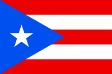 10.5. LEY NÚM. 22 DE 29 DE MAYO DE 2013 (PUERTO RICO)Artículo 1.- Declaración de Política PúblicaSe establece como Política Pública del Estado Libre Asociado de Puerto Rico, el repudio al discrimen por orientación sexual o identidad de género en el empleo, público o privado. De esta forma, reafirmamos que la dignidad del ser humano es inviolable, y que todas las personas son iguales ante la ley.Se establece la prohibición particular de que ningún patrono podrá suspender, rehusarse a emplear, despedir o de cualquier otro modo o forma perjudicar en su empleo a una persona por razón de cualquiera de las características protegidas antes mencionadas.Artículo 2.- Definiciones.Para fines de interpretación y aplicación de esta Ley en el ámbito laboral, los siguientes términos tendrán el significado que se expresa a continuación:(a) Orientación sexual – Significa la capacidad de cada persona de sentir una atracción emocional, afectiva o sexual por personas de un género diferente al suyo, o de su mismo género, o de más de un género. A los fines de alcanzar los propósitos dispuestos en este estatuto, esta definición será interpretada tan ampliamente como sea necesario para extender sus beneficios a todo ciudadano expuesto a un episodio o patrón de discrimen.(b) Identidad de género – Se refiere a la manera en la que se identifica la persona, como se reconoce a sí misma, en cuanto al género que puede corresponder o no a su sexo biológico o asignado en su nacimiento. A los fines de alcanzar los propósitos dispuestos en este estatuto, esta definición será interpretada tan ampliamente como sea necesario para extender sus beneficios a todo ciudadano expuesto a un episodio o patrón de discrimen y de conformidad con lo dispuesto en la Ley Federal Matthew Shepard and James Byrd, Jr. Hate Crimes Prevention Act, Public Law No. 111-84 (2009).Artículo 3.- Se enmienda el inciso (aa) del Artículo 3 de la Ley Núm. 45-1998, según enmendada, conocida como “Ley de Relaciones del Trabajo para el Servicio Público de Puerto Rico”, para que lea como sigue: “Artículo 3.- Definiciones Para fines de interpretación y aplicación de esta Ley, los siguientes términos tendrán el significado que a continuación se expresa, a menos que del contexto surja claramente otro significado (aa) Principio de mérito. Compromiso de gestión pública que asegura transacciones de personal donde todos los empleados de carrera deben ser seleccionados, adiestrados, ascendidos y retenidos en su empleo en consideración al mérito y a la capacidad, sin discrimen por razón de raza, color, sexo, nacimiento, edad, orientación sexual, identidad de género, origen o condición social, incapacidad física, incapacidad mental, condición de veterano, ni por sus ideas o afiliación política o religiosa. La antigüedad será un factor en casos de igual capacidad e idoneidad.